บันทึกข้อความ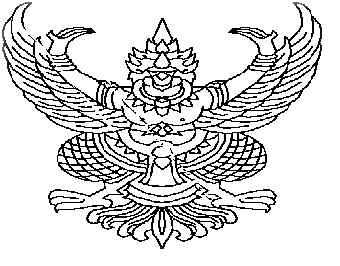 ส่วนราชการ..........................................................................................................................................ที่ ………………………………………..…………	วันที่......................................................................เรื่อง ขออนุมัติเปลี่ยนแปลงคุณลักษณะครุภัณฑ์ ประจำปีงบประมาณ พ.ศ. ๒๕๖๕เรียน  อธิการบดีด้วย .............ระบุชื่อหน่วยงาน..............ความประสงค์จะขออนุมัติ เปลี่ยนแปลงรายการงบประมาณ            ที่ได้รับการจัดสรร ประจำปีงบประมาณ พ.ศ. ๒๕๖๕เหตุผลความจำเป็น..............................................................................................................................................................................................................................................................................................................................................................จึงเรียนมาเพื่อโปรดพิจารณา					ลงชื่อ...................................................... ผู้ขออนุญาต	               ( .......................................................)รายละเอียดประกอบการพิจารณาเพื่อขออนุมัติเปลี่ยนแปลงรายการงบประมาณลงชื่อหัวหน้าหน่วยงาน(.....................................................).................ระบุตำแหน่ง ...............รายละเอียดงบลงทุน (คุณลักษณะใหม่)ประจำปีงบประมาณ พ.ศ. 2565ครุภัณฑ์ทั่วไป   ครุภัณฑ์คอมพิวเตอร์  ที่ดินและสิ่งก่อสร้างหมายเหตุ:	1. กรณีงบลงทุน :				หมวดค่าครุภัณฑ์และสิ่งก่อสร้างจะต้องเสนอรายละเอียดงบลงทุนที่ผ่านความเห็นชอบ ดังนี้							    - ครุภัณฑ์คอมพิวเตอร์ 			     เสนอความเห็นชอบรองอธิการบดี (ผู้ช่วยศาสตราจารย์ ดร. จำรัส  กลิ่นหนู)							    - ครุภัณฑ์ทั่วไป 			                   เสนอความเห็นชอบผู้อำนวยการกองคลัง (นางกัญญาภัทร หาญสุขพัฒนา)						                  - ครุภัณฑ์เครื่องปรับอากาศ และการปรับปรุงสิ่งก่อสร้าง   เสนอความเห็นชอบ รองอธิการบดี (ผู้ช่วยศาสตราจารย์ ดร.นาวิน พรมใจสา)	2. ครุภัณฑ์ทั่วไป :				ครุภัณฑ์ที่มิใช่ครุภัณฑ์เครื่องปรับอากาศ ครุภัณฑ์เครื่องคอมพิวเตอร์และอุปกรณ์ต่อพ่วงทุกชนิด	3. ครุภัณฑ์คอมพิวเตอร์ :				รายการครุภัณฑ์เครื่องคอมพิวเตอร์ และอุปกรณ์ต่อพ่วงทุกชนิด	4. ครุภัณฑ์เครื่องปรับอากาศ และการปรับปรุงสิ่งก่อสร้าง :   - ครุภัณฑ์เครื่องปรับอากาศ							- แบบสิ่งก่อสร้างใหม่  :  ระบุรายละเอียดให้ชัดเจนและต้องแนบแบบรูปรายการ, ใบประมาณราคา(BOQ)							- การต่อเติมปรับปรุงสิ่งก่อสร้างเดิม : ระบุรายละเอียดให้ชัดเจนและต้องแนบแบบรูปรายการ, ใบประมาณราคา (BOQ)ความเห็นของหัวหน้าหน่วยงาน……………………………………………………………………………………………………………………………………………………………………………………………………………………ความเห็นของกองนโยบายและแผน……………………………………………………………………………………………………………………………………………………………………………………………………………………คุณลักษณะเดิมคุณลักษณะใหม่ลำดับที่รายการจำนวน / หน่วยนับราคาต่อหน่วยจำนวนเงินคุณลักษณะ(ระบุเป็นข้อ)เหตุผลความจำเป็น/คำชี้แจงเพื่อเพิ่มประสิทธิภาพการดำเนินงานระบุ..................................ทดแทนครุภัณฑ์เดิมเลขที่...ระบุ.......................รวมเป็นเงินทั้งสิ้นรวมเป็นเงินทั้งสิ้นรวมเป็นเงินทั้งสิ้นรวมเป็นเงินทั้งสิ้นลงชื่อหัวหน้าหน่วยงานผ่านการตรวจสอบแบบรูปรายการและวงเงินที่เสนอขอแล้ว(.....................................................).................ระบุตำแหน่ง ...............(.....................................................).................ระบุตำแหน่ง ...............